Вирус!Что делать, если компьютер заблокирован баннером с требованием отправить смс для его разблокировки?Общая информация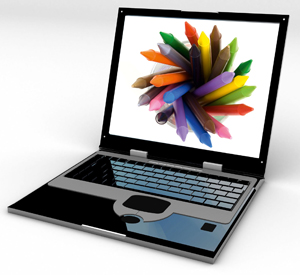 В основном, все подобные вирусы делятся на две группы: появляются в окне Интернет-браузера либо появляются на рабочем столе сразу после загрузки Windows. Ваш компьютер заблокирован одной из разновидностей вируса Troyan.Winlock.origin. Это программа, самовольно записывающая себя в список автозагрузки с приоритетными правами по отношению ко всем остальным программам Вашего компьютера, чаще всего блокирующая своим кодом важные службы компьютера, с помощью которых Вы можете её удалить. Попутно с вымоганием денег, она может нести в себе функцию шпиона, ворующего Ваши данные и пароли.Ни в коем случае не следует отправлять смс по указанному номеру!Действия автора (авторов) вируса содержат в себе признаки составов двух преступлений с единым умыслом. Это преступление, предусмотренное ст. 273 Уголовного кодекса РФ (Создание, использование и распространение вредоносных программ для ЭВМ), а также ст. 163 Уголовного кодекса РФ (Вымогательство). Кроме того, если в ответ не пришла «спасительная утилита» для разблокировки, к первым двум составам добавляется третий — ст. 165 Уголовного кодекса РФ (Причинение имущественного ущерба путем обмана или злоупотребления доверием).Для возбуждения в отношении злоумышленников уголовных дел правоохранительным органам необходим процессуальный повод — заявление о преступлении.Настоятельно рекомендуем использовать правовые методы борьбы и подавать такие заявления в органы внутренних дел РФ! Ведь, даже если злоумышленники являются иностранными гражданами или лицами без гражданства, при определенных обстоятельствах они также могут быть привлечены к ответственности по вышеуказанным статьям УК РФ.Удаление вируса-баннераВариант 1.Обратитесь за помощью на специализированные сервисы:http://support.kaspersky.ru/viruses/deblockerhttp://www.drweb.com/unlocker/index/С их помощью вы сможете идентифицировать попавший на ваш компьютер вирус и подобрать код для разблокировки, введя номер, на который вам предлагается перечислить средства, а также, после успешного удаления баннера, проверить свой компьютер на вирусы и больше узнать о том, как защититься от подобных неприятностей в будущем.Вариант 2.Операция восстановления системы компьютера.Вы можете использовать эту функцию, если на вашем заблокированном компьютере работает кнопка меню ”Пуск” и если данная функция на вашем компьютере ранее не была отключена в процессе настройки).Нужно: Кликнуть меню Пуск, в самом меню навести курсор на Все программы (Программы) > Стандартные > Служебные > кликнуть по строке Восстановление системы.Далее в стандартном случае достаточно следовать инструкциям системы. Проделав все, что требуется, вы сможете запустить процесс, после чего компьютер загрузится в нормальном режиме и Вы сможете убедиться, что Вашей проблемы больше не существует!Если ни один из предложенных вариантов не помог и вирус-баннер продолжает блокировать компьютер, рекомендуется обратиться в профессиональный компьютерный сервис. Для удаления вирус – баннера Большом Сорокино можно обратиться по телефону 89504981732Внимание! После удаления модуля, блокирующего экран, любым из способов, необходимо проверить компьютер антивирусным сканером!Такие программы вы можете бесплатно скачать на ранее предложенных сайтах:http://support.kaspersky.ru/viruseshttp://www.freedrweb.com/cureit/